Appendix I. RPS PenelitianAppendix II. Instrument PenelitianWRITING TEXTPRE-TESTMake a descriptive text at least 75 words!"Me and University of Muhammadiyah Bulukumba"POST-TESTWrite down the descriptive text of the title below and record it! "A famous person who you like a lot"QuestionnairePetunjukBacalah pernyataan berikut dengan seksama Tentukan sikap anda terhadap isi/maksud dari setiap pernyataan tersebutBerikan jawaban anda dengan membubuhi tanda silang (X) pada abjad pilihan yang ada.PernyataanBelajar writing (structure) melalui metode Learning from Error membuat saya cepat memahami bahasa Inggrisa. Setuju 				c. Tidak setujub. sangat setuju			d. sangat tidak setujuBelajar writing (structure) melalui metode Learning from Error adalah membosankan.a. Setuju 				c. Tidak setujub. sangat setuju			d. sangat tidak setujuBelajar writing (structure) melalui metode Learning from Error memebuat saya senang belajara. Setuju 				c. Tidak setujub. sangat setuju			d. sangat tidak setujuBelajar writing (structure) melalui metode Learning from Error memebuat pengetahuan bahasa Inggris saya lebih baik.a. Setuju 				c. Tidak setujub. sangat setuju			d. sangat tidak setujuMelalui metode Learning from Error saya menjadi rajin belajar bahasa Inggris utamanya writing (structure)a. Setuju 				c. Tidak setujub. sangat setuju			d. sangat tidak setujuMelalui metode Learning from Error saya menjadi tidak antusias mempelajari bahasa Inggris utamanya writing (structure)a. Setuju 				c. Tidak setujub. sangat setuju			d. sangat tidak setujuBelajar writing (structure) melalui metode Learning from Error menurut saya efektif dalam mengajarkan writing terutama aspek struktur dan grammarnyaa. Setuju 				c. Tidak setujub. sangat setuju			d. sangat tidak setujuBelajar writing (structure) melalui metode Learning from Error saya merasa mudah belajar bahasa Inggrisa. Setuju 				c. Tidak setujub. sangat setuju			d. sangat tidak setujuBelajar writing (structure) melalui metode Learning from Error menurunkan semangat belajar sayaa. Setuju 				c. Tidak setujub. sangat setuju			d. sangat tidak setujuBelajar writing (structure) melalui metode Learning from Error tidak menguntungkan karena bahasa inggris saya semakin menuruna. Setuju 				c. Tidak setujub. sangat setuju			d. sangat tidak setujuAPPENDIX IIIThe student’s score of pretest (X1) and posttest (X2) and the Gain difference of matched scoresTable 1: The rate percentage of the students’ score of pre-test.Table 2: The rate percentage of the students’ score of posttest.Table3: the mean score of the students’ pre-test and post-test analysis.Table 4: the t-test of the students’ achievementAPPENDIX IVThe score of students’ attitude towards learning from error methodAPPENDIX VThe score students’ attitude towards learning from error method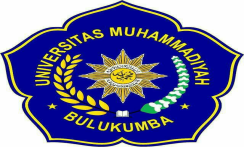 UNIVERSITAS MUHAMMADIYAH BULUKUMBAFAKULTAS KEGURUAAN DAN ILMU PENDIDIKANJURUSAN/PROGRAM STUDI PENDIDIKAN BAHASA INGGRISUNIVERSITAS MUHAMMADIYAH BULUKUMBAFAKULTAS KEGURUAAN DAN ILMU PENDIDIKANJURUSAN/PROGRAM STUDI PENDIDIKAN BAHASA INGGRISUNIVERSITAS MUHAMMADIYAH BULUKUMBAFAKULTAS KEGURUAAN DAN ILMU PENDIDIKANJURUSAN/PROGRAM STUDI PENDIDIKAN BAHASA INGGRISUNIVERSITAS MUHAMMADIYAH BULUKUMBAFAKULTAS KEGURUAAN DAN ILMU PENDIDIKANJURUSAN/PROGRAM STUDI PENDIDIKAN BAHASA INGGRISUNIVERSITAS MUHAMMADIYAH BULUKUMBAFAKULTAS KEGURUAAN DAN ILMU PENDIDIKANJURUSAN/PROGRAM STUDI PENDIDIKAN BAHASA INGGRISUNIVERSITAS MUHAMMADIYAH BULUKUMBAFAKULTAS KEGURUAAN DAN ILMU PENDIDIKANJURUSAN/PROGRAM STUDI PENDIDIKAN BAHASA INGGRISUNIVERSITAS MUHAMMADIYAH BULUKUMBAFAKULTAS KEGURUAAN DAN ILMU PENDIDIKANJURUSAN/PROGRAM STUDI PENDIDIKAN BAHASA INGGRISUNIVERSITAS MUHAMMADIYAH BULUKUMBAFAKULTAS KEGURUAAN DAN ILMU PENDIDIKANJURUSAN/PROGRAM STUDI PENDIDIKAN BAHASA INGGRISUNIVERSITAS MUHAMMADIYAH BULUKUMBAFAKULTAS KEGURUAAN DAN ILMU PENDIDIKANJURUSAN/PROGRAM STUDI PENDIDIKAN BAHASA INGGRISRENCANA PEMBELAJARAN SEMESTER (RPS)RENCANA PEMBELAJARAN SEMESTER (RPS)RENCANA PEMBELAJARAN SEMESTER (RPS)RENCANA PEMBELAJARAN SEMESTER (RPS)RENCANA PEMBELAJARAN SEMESTER (RPS)RENCANA PEMBELAJARAN SEMESTER (RPS)RENCANA PEMBELAJARAN SEMESTER (RPS)RENCANA PEMBELAJARAN SEMESTER (RPS)RENCANA PEMBELAJARAN SEMESTER (RPS)RENCANA PEMBELAJARAN SEMESTER (RPS)NAMA MATA KULIAHNAMA MATA KULIAHNAMA MATA KULIAHKODE MKKODE MKRumpun MKRumpun MKBOBOT (sks)SEMESTERTgl PenyusunanWRITINGEnhancing The Students’ Writing Ability At Stkip Muhammadiyah Bulukumba Through Learning From Error MethodWRITINGEnhancing The Students’ Writing Ability At Stkip Muhammadiyah Bulukumba Through Learning From Error MethodWRITINGEnhancing The Students’ Writing Ability At Stkip Muhammadiyah Bulukumba Through Learning From Error Method000000MKKMKK2222 Maret 2020OTORISASIOTORISASIOTORISASINama Koordinator Pengembang RPSNama Koordinator Pengembang RPSNama Koordinator Pengembang RPSKoordinator RMKKoordinator RMKKa PRODIKa PRODIOTORISASIOTORISASIOTORISASIMUTMAINNAH MARZUKI, S.Pd.,M.PdNIDN:0927128802MUTMAINNAH MARZUKI, S.Pd.,M.PdNIDN:0927128802MUTMAINNAH MARZUKI, S.Pd.,M.PdNIDN:0927128802NUR INA SYAM, S.S.,M.PdNIDN:0919098703NUR INA SYAM, S.S.,M.PdNIDN:0919098703NUR INA SYAM, S.S.,M.PdNIDN:0919098703NUR INA SYAM, S.S.,M.PdNIDN:0919098703Capaian Pembelajaran (CP)CPL-PRODI   (Capaian Pembelajaran Lulusan Program Studi)      CPL-PRODI   (Capaian Pembelajaran Lulusan Program Studi)      CPL-PRODI   (Capaian Pembelajaran Lulusan Program Studi)      CPL-PRODI   (Capaian Pembelajaran Lulusan Program Studi)      CPL-PRODI   (Capaian Pembelajaran Lulusan Program Studi)      CPL-PRODI   (Capaian Pembelajaran Lulusan Program Studi)      CPL-PRODI   (Capaian Pembelajaran Lulusan Program Studi)      CPL-PRODI   (Capaian Pembelajaran Lulusan Program Studi)      CPL-PRODI   (Capaian Pembelajaran Lulusan Program Studi)      Capaian Pembelajaran (CP)S1Bertaqwakepada Tuhan Yang Maha Esa dan mampu menunjukkan sikap religius;Bertaqwakepada Tuhan Yang Maha Esa dan mampu menunjukkan sikap religius;Bertaqwakepada Tuhan Yang Maha Esa dan mampu menunjukkan sikap religius;Bertaqwakepada Tuhan Yang Maha Esa dan mampu menunjukkan sikap religius;Bertaqwakepada Tuhan Yang Maha Esa dan mampu menunjukkan sikap religius;Bertaqwakepada Tuhan Yang Maha Esa dan mampu menunjukkan sikap religius;Bertaqwakepada Tuhan Yang Maha Esa dan mampu menunjukkan sikap religius;Bertaqwakepada Tuhan Yang Maha Esa dan mampu menunjukkan sikap religius;Capaian Pembelajaran (CP)KK1Mahir berbahasa inggris lisan dan tulisan dalam kontekskeseharian/ umum ,akademis, dan pekerjaan setara post intermediate; Mahir berbahasa inggris lisan dan tulisan dalam kontekskeseharian/ umum ,akademis, dan pekerjaan setara post intermediate; Mahir berbahasa inggris lisan dan tulisan dalam kontekskeseharian/ umum ,akademis, dan pekerjaan setara post intermediate; Mahir berbahasa inggris lisan dan tulisan dalam kontekskeseharian/ umum ,akademis, dan pekerjaan setara post intermediate; Mahir berbahasa inggris lisan dan tulisan dalam kontekskeseharian/ umum ,akademis, dan pekerjaan setara post intermediate; Mahir berbahasa inggris lisan dan tulisan dalam kontekskeseharian/ umum ,akademis, dan pekerjaan setara post intermediate; Mahir berbahasa inggris lisan dan tulisan dalam kontekskeseharian/ umum ,akademis, dan pekerjaan setara post intermediate; Mahir berbahasa inggris lisan dan tulisan dalam kontekskeseharian/ umum ,akademis, dan pekerjaan setara post intermediate; Capaian Pembelajaran (CP)KK3Mampu mengadaptasi budaya pemakai bahasa sasaran yang positif kedalam budaya bahasa ibu;Mampu mengadaptasi budaya pemakai bahasa sasaran yang positif kedalam budaya bahasa ibu;Mampu mengadaptasi budaya pemakai bahasa sasaran yang positif kedalam budaya bahasa ibu;Mampu mengadaptasi budaya pemakai bahasa sasaran yang positif kedalam budaya bahasa ibu;Mampu mengadaptasi budaya pemakai bahasa sasaran yang positif kedalam budaya bahasa ibu;Mampu mengadaptasi budaya pemakai bahasa sasaran yang positif kedalam budaya bahasa ibu;Mampu mengadaptasi budaya pemakai bahasa sasaran yang positif kedalam budaya bahasa ibu;Mampu mengadaptasi budaya pemakai bahasa sasaran yang positif kedalam budaya bahasa ibu;Capaian Pembelajaran (CP)PP1Menguasai konsep teoritis kebahasaan dan teknik berkomunikasi lisan dan tulisan umum (general English) dalam konteks keseharian/ umum, akademis, dan perjaan setara tingkat post intemediate;Menguasai konsep teoritis kebahasaan dan teknik berkomunikasi lisan dan tulisan umum (general English) dalam konteks keseharian/ umum, akademis, dan perjaan setara tingkat post intemediate;Menguasai konsep teoritis kebahasaan dan teknik berkomunikasi lisan dan tulisan umum (general English) dalam konteks keseharian/ umum, akademis, dan perjaan setara tingkat post intemediate;Menguasai konsep teoritis kebahasaan dan teknik berkomunikasi lisan dan tulisan umum (general English) dalam konteks keseharian/ umum, akademis, dan perjaan setara tingkat post intemediate;Menguasai konsep teoritis kebahasaan dan teknik berkomunikasi lisan dan tulisan umum (general English) dalam konteks keseharian/ umum, akademis, dan perjaan setara tingkat post intemediate;Menguasai konsep teoritis kebahasaan dan teknik berkomunikasi lisan dan tulisan umum (general English) dalam konteks keseharian/ umum, akademis, dan perjaan setara tingkat post intemediate;Menguasai konsep teoritis kebahasaan dan teknik berkomunikasi lisan dan tulisan umum (general English) dalam konteks keseharian/ umum, akademis, dan perjaan setara tingkat post intemediate;Menguasai konsep teoritis kebahasaan dan teknik berkomunikasi lisan dan tulisan umum (general English) dalam konteks keseharian/ umum, akademis, dan perjaan setara tingkat post intemediate;Capaian Pembelajaran (CP)CPMK (Capaian Pembelajaran Lulusan Yang Dibebankan Pada Mata Kuliah)CPMK (Capaian Pembelajaran Lulusan Yang Dibebankan Pada Mata Kuliah)CPMK (Capaian Pembelajaran Lulusan Yang Dibebankan Pada Mata Kuliah)CPMK (Capaian Pembelajaran Lulusan Yang Dibebankan Pada Mata Kuliah)CPMK (Capaian Pembelajaran Lulusan Yang Dibebankan Pada Mata Kuliah)CPMK (Capaian Pembelajaran Lulusan Yang Dibebankan Pada Mata Kuliah)CPMK (Capaian Pembelajaran Lulusan Yang Dibebankan Pada Mata Kuliah)CPMK (Capaian Pembelajaran Lulusan Yang Dibebankan Pada Mata Kuliah)CPMK (Capaian Pembelajaran Lulusan Yang Dibebankan Pada Mata Kuliah)Agar mahasiswa mampu menulis karangan deskriptive dengan benar Agar mahasiswa mampu memahami penyusunan komponen dan struktur kata dalam kalimat. Agar mahasiswa mampu memahami penggunaan present tense dalam membuat kalimat deskriptiveMahasiswa mampu menganalisa kata dan phrase  (error analysis) dalam kalimat sederhana (simple sentence) bahasa Inggris.Setelah tujuan pembelajaran diatas tercapai, diharapkan mahasiswa mampu membuat kalimat yang baik dan benar sesuai dengan gramatikal atau aturan tata bahasa Inggris. Mata kuliah Writing ini tentunya akan sangat berpengaruh pada skill lainnya seperti kemampuan Speaking (Berbicara), Listening (Mendengarkan), dan Membaca (Reading) mahasiswa. Agar mahasiswa mampu menulis karangan deskriptive dengan benar Agar mahasiswa mampu memahami penyusunan komponen dan struktur kata dalam kalimat. Agar mahasiswa mampu memahami penggunaan present tense dalam membuat kalimat deskriptiveMahasiswa mampu menganalisa kata dan phrase  (error analysis) dalam kalimat sederhana (simple sentence) bahasa Inggris.Setelah tujuan pembelajaran diatas tercapai, diharapkan mahasiswa mampu membuat kalimat yang baik dan benar sesuai dengan gramatikal atau aturan tata bahasa Inggris. Mata kuliah Writing ini tentunya akan sangat berpengaruh pada skill lainnya seperti kemampuan Speaking (Berbicara), Listening (Mendengarkan), dan Membaca (Reading) mahasiswa. Agar mahasiswa mampu menulis karangan deskriptive dengan benar Agar mahasiswa mampu memahami penyusunan komponen dan struktur kata dalam kalimat. Agar mahasiswa mampu memahami penggunaan present tense dalam membuat kalimat deskriptiveMahasiswa mampu menganalisa kata dan phrase  (error analysis) dalam kalimat sederhana (simple sentence) bahasa Inggris.Setelah tujuan pembelajaran diatas tercapai, diharapkan mahasiswa mampu membuat kalimat yang baik dan benar sesuai dengan gramatikal atau aturan tata bahasa Inggris. Mata kuliah Writing ini tentunya akan sangat berpengaruh pada skill lainnya seperti kemampuan Speaking (Berbicara), Listening (Mendengarkan), dan Membaca (Reading) mahasiswa. Agar mahasiswa mampu menulis karangan deskriptive dengan benar Agar mahasiswa mampu memahami penyusunan komponen dan struktur kata dalam kalimat. Agar mahasiswa mampu memahami penggunaan present tense dalam membuat kalimat deskriptiveMahasiswa mampu menganalisa kata dan phrase  (error analysis) dalam kalimat sederhana (simple sentence) bahasa Inggris.Setelah tujuan pembelajaran diatas tercapai, diharapkan mahasiswa mampu membuat kalimat yang baik dan benar sesuai dengan gramatikal atau aturan tata bahasa Inggris. Mata kuliah Writing ini tentunya akan sangat berpengaruh pada skill lainnya seperti kemampuan Speaking (Berbicara), Listening (Mendengarkan), dan Membaca (Reading) mahasiswa. Agar mahasiswa mampu menulis karangan deskriptive dengan benar Agar mahasiswa mampu memahami penyusunan komponen dan struktur kata dalam kalimat. Agar mahasiswa mampu memahami penggunaan present tense dalam membuat kalimat deskriptiveMahasiswa mampu menganalisa kata dan phrase  (error analysis) dalam kalimat sederhana (simple sentence) bahasa Inggris.Setelah tujuan pembelajaran diatas tercapai, diharapkan mahasiswa mampu membuat kalimat yang baik dan benar sesuai dengan gramatikal atau aturan tata bahasa Inggris. Mata kuliah Writing ini tentunya akan sangat berpengaruh pada skill lainnya seperti kemampuan Speaking (Berbicara), Listening (Mendengarkan), dan Membaca (Reading) mahasiswa. Agar mahasiswa mampu menulis karangan deskriptive dengan benar Agar mahasiswa mampu memahami penyusunan komponen dan struktur kata dalam kalimat. Agar mahasiswa mampu memahami penggunaan present tense dalam membuat kalimat deskriptiveMahasiswa mampu menganalisa kata dan phrase  (error analysis) dalam kalimat sederhana (simple sentence) bahasa Inggris.Setelah tujuan pembelajaran diatas tercapai, diharapkan mahasiswa mampu membuat kalimat yang baik dan benar sesuai dengan gramatikal atau aturan tata bahasa Inggris. Mata kuliah Writing ini tentunya akan sangat berpengaruh pada skill lainnya seperti kemampuan Speaking (Berbicara), Listening (Mendengarkan), dan Membaca (Reading) mahasiswa. Agar mahasiswa mampu menulis karangan deskriptive dengan benar Agar mahasiswa mampu memahami penyusunan komponen dan struktur kata dalam kalimat. Agar mahasiswa mampu memahami penggunaan present tense dalam membuat kalimat deskriptiveMahasiswa mampu menganalisa kata dan phrase  (error analysis) dalam kalimat sederhana (simple sentence) bahasa Inggris.Setelah tujuan pembelajaran diatas tercapai, diharapkan mahasiswa mampu membuat kalimat yang baik dan benar sesuai dengan gramatikal atau aturan tata bahasa Inggris. Mata kuliah Writing ini tentunya akan sangat berpengaruh pada skill lainnya seperti kemampuan Speaking (Berbicara), Listening (Mendengarkan), dan Membaca (Reading) mahasiswa. Agar mahasiswa mampu menulis karangan deskriptive dengan benar Agar mahasiswa mampu memahami penyusunan komponen dan struktur kata dalam kalimat. Agar mahasiswa mampu memahami penggunaan present tense dalam membuat kalimat deskriptiveMahasiswa mampu menganalisa kata dan phrase  (error analysis) dalam kalimat sederhana (simple sentence) bahasa Inggris.Setelah tujuan pembelajaran diatas tercapai, diharapkan mahasiswa mampu membuat kalimat yang baik dan benar sesuai dengan gramatikal atau aturan tata bahasa Inggris. Mata kuliah Writing ini tentunya akan sangat berpengaruh pada skill lainnya seperti kemampuan Speaking (Berbicara), Listening (Mendengarkan), dan Membaca (Reading) mahasiswa. Agar mahasiswa mampu menulis karangan deskriptive dengan benar Agar mahasiswa mampu memahami penyusunan komponen dan struktur kata dalam kalimat. Agar mahasiswa mampu memahami penggunaan present tense dalam membuat kalimat deskriptiveMahasiswa mampu menganalisa kata dan phrase  (error analysis) dalam kalimat sederhana (simple sentence) bahasa Inggris.Setelah tujuan pembelajaran diatas tercapai, diharapkan mahasiswa mampu membuat kalimat yang baik dan benar sesuai dengan gramatikal atau aturan tata bahasa Inggris. Mata kuliah Writing ini tentunya akan sangat berpengaruh pada skill lainnya seperti kemampuan Speaking (Berbicara), Listening (Mendengarkan), dan Membaca (Reading) mahasiswa. Diskripsi Singkat MKBerdasarkan tujuan pembelajaran Writing diatas, materi-materi yang akan diberikan pada proses penelitian ini adalah Part of Speech/Word Classes, Present Tense, Error Analysis pada struktur kalimat deskriptive, Deskriptive Text dimana mahasiswa akan diberikan text bacaan deskriptive pada tiap pertemuan dengan menganalisa struktur kalimatnya dan juga memberikan beberapa judul bacaan untuk membuat karangan deskriptive.Berdasarkan tujuan pembelajaran Writing diatas, materi-materi yang akan diberikan pada proses penelitian ini adalah Part of Speech/Word Classes, Present Tense, Error Analysis pada struktur kalimat deskriptive, Deskriptive Text dimana mahasiswa akan diberikan text bacaan deskriptive pada tiap pertemuan dengan menganalisa struktur kalimatnya dan juga memberikan beberapa judul bacaan untuk membuat karangan deskriptive.Berdasarkan tujuan pembelajaran Writing diatas, materi-materi yang akan diberikan pada proses penelitian ini adalah Part of Speech/Word Classes, Present Tense, Error Analysis pada struktur kalimat deskriptive, Deskriptive Text dimana mahasiswa akan diberikan text bacaan deskriptive pada tiap pertemuan dengan menganalisa struktur kalimatnya dan juga memberikan beberapa judul bacaan untuk membuat karangan deskriptive.Berdasarkan tujuan pembelajaran Writing diatas, materi-materi yang akan diberikan pada proses penelitian ini adalah Part of Speech/Word Classes, Present Tense, Error Analysis pada struktur kalimat deskriptive, Deskriptive Text dimana mahasiswa akan diberikan text bacaan deskriptive pada tiap pertemuan dengan menganalisa struktur kalimatnya dan juga memberikan beberapa judul bacaan untuk membuat karangan deskriptive.Berdasarkan tujuan pembelajaran Writing diatas, materi-materi yang akan diberikan pada proses penelitian ini adalah Part of Speech/Word Classes, Present Tense, Error Analysis pada struktur kalimat deskriptive, Deskriptive Text dimana mahasiswa akan diberikan text bacaan deskriptive pada tiap pertemuan dengan menganalisa struktur kalimatnya dan juga memberikan beberapa judul bacaan untuk membuat karangan deskriptive.Berdasarkan tujuan pembelajaran Writing diatas, materi-materi yang akan diberikan pada proses penelitian ini adalah Part of Speech/Word Classes, Present Tense, Error Analysis pada struktur kalimat deskriptive, Deskriptive Text dimana mahasiswa akan diberikan text bacaan deskriptive pada tiap pertemuan dengan menganalisa struktur kalimatnya dan juga memberikan beberapa judul bacaan untuk membuat karangan deskriptive.Berdasarkan tujuan pembelajaran Writing diatas, materi-materi yang akan diberikan pada proses penelitian ini adalah Part of Speech/Word Classes, Present Tense, Error Analysis pada struktur kalimat deskriptive, Deskriptive Text dimana mahasiswa akan diberikan text bacaan deskriptive pada tiap pertemuan dengan menganalisa struktur kalimatnya dan juga memberikan beberapa judul bacaan untuk membuat karangan deskriptive.Berdasarkan tujuan pembelajaran Writing diatas, materi-materi yang akan diberikan pada proses penelitian ini adalah Part of Speech/Word Classes, Present Tense, Error Analysis pada struktur kalimat deskriptive, Deskriptive Text dimana mahasiswa akan diberikan text bacaan deskriptive pada tiap pertemuan dengan menganalisa struktur kalimatnya dan juga memberikan beberapa judul bacaan untuk membuat karangan deskriptive.Berdasarkan tujuan pembelajaran Writing diatas, materi-materi yang akan diberikan pada proses penelitian ini adalah Part of Speech/Word Classes, Present Tense, Error Analysis pada struktur kalimat deskriptive, Deskriptive Text dimana mahasiswa akan diberikan text bacaan deskriptive pada tiap pertemuan dengan menganalisa struktur kalimatnya dan juga memberikan beberapa judul bacaan untuk membuat karangan deskriptive.Bahan Kajian / Pokok BahasanPart of speech (pronoun,noun, verb, adjective, adverb, proposition, conjunction), Present Tense (simple present tense, present perfect tense), Deskriptive Text.Part of speech (pronoun,noun, verb, adjective, adverb, proposition, conjunction), Present Tense (simple present tense, present perfect tense), Deskriptive Text.Part of speech (pronoun,noun, verb, adjective, adverb, proposition, conjunction), Present Tense (simple present tense, present perfect tense), Deskriptive Text.Part of speech (pronoun,noun, verb, adjective, adverb, proposition, conjunction), Present Tense (simple present tense, present perfect tense), Deskriptive Text.Part of speech (pronoun,noun, verb, adjective, adverb, proposition, conjunction), Present Tense (simple present tense, present perfect tense), Deskriptive Text.Part of speech (pronoun,noun, verb, adjective, adverb, proposition, conjunction), Present Tense (simple present tense, present perfect tense), Deskriptive Text.Part of speech (pronoun,noun, verb, adjective, adverb, proposition, conjunction), Present Tense (simple present tense, present perfect tense), Deskriptive Text.Part of speech (pronoun,noun, verb, adjective, adverb, proposition, conjunction), Present Tense (simple present tense, present perfect tense), Deskriptive Text.Part of speech (pronoun,noun, verb, adjective, adverb, proposition, conjunction), Present Tense (simple present tense, present perfect tense), Deskriptive Text.Daftar ReferensiUtama:Utama:Utama:Daftar ReferensiBrown, H. Douglas. 2007. Principles of Language Learning and Teaching, Fifth Edition. The United State of America. Brown, H. Douglas. 2007. Principles of Language Learning and Teaching, Fifth Edition. The United State of America. Brown, H. Douglas. 2007. Principles of Language Learning and Teaching, Fifth Edition. The United State of America. Brown, H. Douglas. 2007. Principles of Language Learning and Teaching, Fifth Edition. The United State of America. Brown, H. Douglas. 2007. Principles of Language Learning and Teaching, Fifth Edition. The United State of America. Brown, H. Douglas. 2007. Principles of Language Learning and Teaching, Fifth Edition. The United State of America. Brown, H. Douglas. 2007. Principles of Language Learning and Teaching, Fifth Edition. The United State of America. Brown, H. Douglas. 2007. Principles of Language Learning and Teaching, Fifth Edition. The United State of America. Brown, H. Douglas. 2007. Principles of Language Learning and Teaching, Fifth Edition. The United State of America. Daftar ReferensiPendukung:Pendukung:Pendukung:Daftar ReferensiHeaton, J.B, (1991) Writing English Language Test, New Ysork: Longmen Publiser.Heaton, J.B, (1991) Writing English Language Test, New Ysork: Longmen Publiser.Heaton, J.B, (1991) Writing English Language Test, New Ysork: Longmen Publiser.Heaton, J.B, (1991) Writing English Language Test, New Ysork: Longmen Publiser.Heaton, J.B, (1991) Writing English Language Test, New Ysork: Longmen Publiser.Heaton, J.B, (1991) Writing English Language Test, New Ysork: Longmen Publiser.Heaton, J.B, (1991) Writing English Language Test, New Ysork: Longmen Publiser.Heaton, J.B, (1991) Writing English Language Test, New Ysork: Longmen Publiser.Heaton, J.B, (1991) Writing English Language Test, New Ysork: Longmen Publiser.Media PembelajaranPreangkat lunak:Preangkat lunak:Preangkat lunak:Preangkat lunak:Preangkat lunak:Perangkat keras :Perangkat keras :Perangkat keras :Perangkat keras :Media PembelajaranE-book, Whatshapp, Google ClassroomE-book, Whatshapp, Google ClassroomE-book, Whatshapp, Google ClassroomE-book, Whatshapp, Google ClassroomE-book, Whatshapp, Google ClassroomLaptop, HandphoneLaptop, HandphoneLaptop, HandphoneLaptop, HandphoneNama Dosen PengampuMutmainnah Marzuki, S.Pd, M.PdMutmainnah Marzuki, S.Pd, M.PdMutmainnah Marzuki, S.Pd, M.PdMutmainnah Marzuki, S.Pd, M.PdMutmainnah Marzuki, S.Pd, M.PdMutmainnah Marzuki, S.Pd, M.PdMutmainnah Marzuki, S.Pd, M.PdMutmainnah Marzuki, S.Pd, M.PdMutmainnah Marzuki, S.Pd, M.PdMata kuliah prasyaratMingguKe- Sub-CPMK(Kemampuan akhir yg direncanakan)Bahan Kajian(Materi Pembelajaran)Bentuk dan Metode Pembelajaran  Estimasi WaktuPengalaman Belajar MahasiswaKriteria & Bentuk PenilaianIndikator PenilaianBobot Penilaian (%)(1)(2)(3)(4)(5)(6)(7)(8)(9)1Introduction  Pre-testOnline 1002Mengenal dan memahami ciri-cir Deskriptive TextPart of SpeechPresent TenseOnline 100Mengidentifikasi part of speechMembuat karangan deskriptiveKriteria: Rubrik kriteria grading Bentuk non-test: Tulisan Mengidentifikasi peletakan part of speech dalam kalimatMengidentifikasi struktur kalimat (tense) yang benar3Mengenal dan memahami ciri-ciri Deskriptive TextSimple Present TenseOnline 100Membuat karangan deskriptiveKriteria:Rubrik kriteria gradingBentuk non test:tulisanMengidentifikasi kesalahan dalam kalimat deskriptive4Mengenal dan memahami ciri-ciri Deskriptive TextPresent Perfect TenseOnline 100Membuat karangan deskriptiveKriteria:Rubrik kriteria gradingBentuk non test:tulisanMendefinisikan verbMembedakan dan mengidentifikasi penggunaan past tense dan present perfect tense5Mengenal dan memahami ciri-ciri Deskriptive TextError AnalysisOnline 100Mengidentifikasi kesalahan-kesalahan dalam struktur kalimat deskriptiveKriteria:Rubrik kriteria gradingBentuk non test:tulisanMendefinisikan dan mengidentifikasi fungsi present tense6Post-testQuestionnaireOnline 100SubjectPre-testPost-test ScoreGainD218.08.0-028.09.51.502.2535.05.0-046.57.51.00154.54.5-067.55.0-2.506.2578.59.00.500.2588.59.51.00199.010.01.001105.57.01.502.25115.08.03.009127.58.00.500.25134.08.54.5020.25147.55.5-2.008157.54.0-3.5012.25164.57.53.009179.09.0-0188.09.01.001199.510.00.500.25205.09.04.0016217.57.0-0.500.25226.57.51.001237.07.0-0249.09.50.500.25256.59.02.506.25267.04.0-3.009275.58.02.506.25total182196.515.5111.75Mean score6.747.27NoClassificationScoreFrequencyPercentage %1.234567ExcellentVery GoodGood AverageFair Poor Very poor9.6 – 108.6 – 9.57.6 – 8.56.6 – 7.54.6 – 6.53.6 – 4.5   0 – 3.5-46755--14.81 %22.22 %25.92 %18.51 %18.51 %  -TotalTotalTotal27  100 %NoClassificationScoreFrequencyPercentage %1.234567ExcellentVery GoodGood AverageFair Poor Very poor9.6 - 108.6 – 9.57.6 – 8.56.6 – 7.54.6 – 6.53.6 – 4.5   0 – 3.5285633-  7.40 %29.62 %18.51 %22.22 %11.11 %11.11 %  -TotalTotalTotal27  100 %Types of testMean scorePre-test6.74Post-test7.27Variablet-test valuet-tableX1-X21.391.315NoNO. ITEMNO. ITEMNO. ITEMNO. ITEMNO. ITEMNO. ITEMNO. ITEMNO. ITEMNO. ITEMNO. ITEMTOTALNo12345678910TOTAL133333333333023223434344323333233323328432333233222653333333443326334433433333732343333333083333333343319333333333330103333332323281133333333333012333032332325133333323333291433332233332815333433433332164434444444391732222332332518344344334436193333344344342033332442443221322232343327223333334344332333333333333024334344434436253333233333292644313333423027422443443434TOTALTOTALTOTALTOTALTOTALTOTALTOTALTOTALTOTALTOTALTOTAL829NoXFP%12526.0622613.0332713.0342839.0952926.06630622.2273113.03832412.1293326.06103426.06113626.061237--133913.03TotalTotal33100 %NoStrongly agreeStrongly agreeAgreeAgreeDisagreeDisagreeStrongly disagreeStrongly disagreeFP%FP%FP%FP%123456789103-355594--11.11-11.1118.5118.5118.5133.3314.81--2432017181717203288.8811.1174.0762.9666.6662.9662.9674.0711.117.40-184345131417-66.6614.81	11.1114.8118.513.7011.1151.8562.96-6-1----108-22.22-3.70----37.0329.62